SKRILLEX, NOISIA, JOSH PAN & DYLAN BRADY RELEASE NEW TRACK “SUPERSONIC (MY EXISTENCE)”STREAM HERE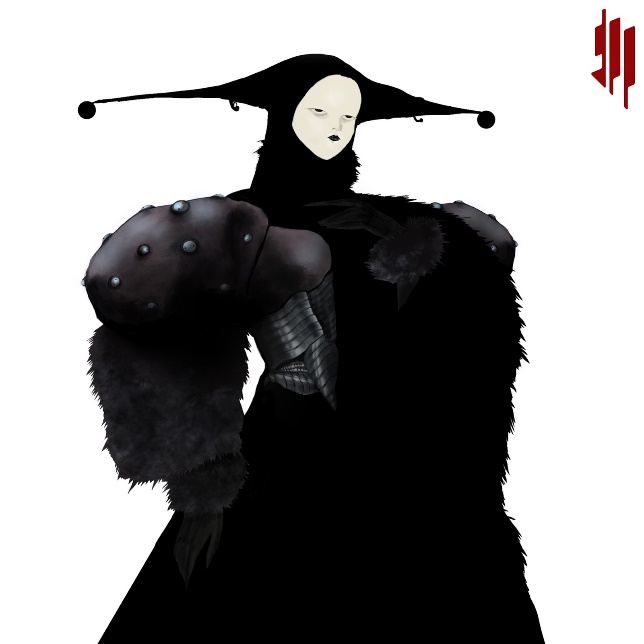 Download “Supersonic (My Existence)” Artwork HEREArtwork by Alfie Pietroni @alfredpietroniSkrillex has shared the new track “Supersonic (My Existence)” with Noisia, josh pan and Dylan Brady. On the new release, josh pan offers a haunting, spectral vocal performance that weaves between the searing production work of Skrillex and collaborators Dutch producer-trio Noisia along with an original contribution by 100 gecs’ Dylan Brady. This marks Skrillex’ third new release of 2021, following the nuanced house collab “Butterflies” with Four Tet and Starrah and the propulsive pop punk track “Too Bizarre” with Swae Lee and Siiickbrain.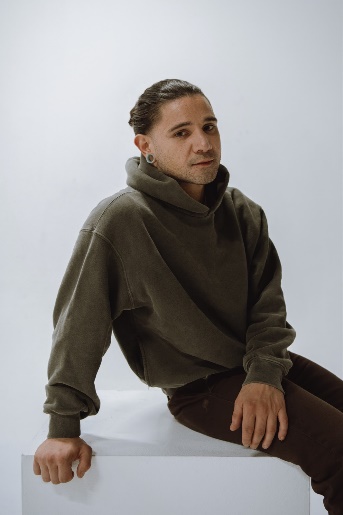 Photo Credit: Marilyn HueCONNECT WITH SKRILLEX:Facebook | Instagram | Twitter | YouTube | SpotifySKRILLEX PRESS ASSETS: https://press.atlanticrecords.com/skrillex/ FOR MORE INFORMATION:Paige Rosoff | Atlantic RecordsPaige.Rosoff@atlanticrecords.com